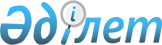 2020 жылға асыл тұқымды мал шаруашылығын дамытуға мал шаруашылығының өнiмдiлiгiн және өнім сапасын арттыруға субсидиялар көлемдерін бекіту туралы және Шымкент қаласы әкімдігінің кейбір қаулыларының күші жойылды деп тану туралы
					
			Мерзімі біткен
			
			
		
					Шымкент қаласы әкімдігінің 2020 жылғы 1 сәуірдегі № 196 қаулысы. Шымкент қаласының Әділет департаментінде 2020 жылғы 2 сәуірде № 92 болып тіркелді. Мерзiмi өткендiктен қолданыс тоқтатылды
      "Агроөнеркәсіп кешенді және ауылдық аумақтарды дамытуды мемлекеттік реттеу туралы" 2005 жылғы 8 шілдедегі Қазақстан Республикасы Заңының 7-бабы 2-тармағының 12) тармақшасына, "Құқықтық актілер туралы" Қазақстан Республикасының 2016 жылғы 6 сәуірдегі Заңына және "Асыл тұқымды мал шаруашылығын дамытуды, мал шаруашылығының өнімділігін және өнім сапасын арттыруды субсидиялау қағидаларын бекіту туралы" Қазақстан Республикасы Ауыл шаруашылығы министрінің 2019 жылғы 15 наурыздағы № 108 бұйрығына сәйкес (Нормативтік құқықтық актілерді мемлекеттік тіркеу тізілімінде № 18404 болып тіркелген), Шымкент қаласының әкімдігі ҚАУЛЫ ЕТЕДІ:
      1. Мыналар:
      1) 2020 жылға асыл тұқымды мал шаруашылығын дамытуға, мал шаруашылығының өнімділігін және өнім сапасын арттыруға субсидиялар көлемдері осы қаулының 1-қосымшасына сәйкес;
      2) жергілікті бюджет қаражаты есебінен 2020 жылға асыл тұқымды мал шаруашылығын дамытуға, мал шаруашылығының өнімділігін және өнім сапасын арттыруға субсидиялар көлемдері осы қаулының 2-қосымшасына сәйкес бекітілсін.
      Ескерту. 1-тармақ жаңа редакцияда – Шымкент қаласы әкiмдiгiнiң 21.09.2020 № 583 қаулысымен (алғашқы ресми жарияланған күнінен бастап қолданысқа енгізіледі).


      2. Шымкент қаласы әкімдігінің кейбір қаулылары осы қаулының 2-қосымшасына сәйкес күші жойылды деп танылсын.
      3. "Шымкент қаласының ауыл шаруашылығы және ветеринария басқармасы" мемлекеттік мекемесі Қазақстан Республикасының заңнамалық актілерінде белгіленген тәртіпте:
      1) осы қаулыны Шымкент қаласының Әділет департаментінде мемлекеттік тіркелуін;
      2) осы қаулы мемлекеттік тіркелген күннен бастап оның көшірмесін Шымкент қаласы аумағында таратылатын мерзімді баспасөз басылымдарына ресми жариялауға жолданылуын;
      3) осы қаулыны оны ресми жарияланғаннан кейін Шымкент қаласы әкімдігінің интернет-ресурсында орналастыруын қамтамасыз етсін.
      4. Осы қаулының орындалуын бақылау Шымкент қаласы әкімінің орынбасары М.Исаховқа жүктелсін.
      5. Осы қаулы алғашқы ресми жарияланған күнінен бастап қолданысқа енгізіледі. 2020 жылға асыл тұқымды мал шаруашылығын дамытуға, мал шаруашылығының өнімділігін және өнім сапасын арттыруға субсидиялар көлемдері
      Ескерту. 1-қосымша жаңа редакцияда – Шымкент қаласы әкiмдiгiнiң 10.12.2020 № 782 қаулысымен (алғашқы ресми жарияланған күнінен бастап қолданысқа енгізіледі). Жергілікті бюджет қаражаты есебінен 2020 жылға асыл тұқымды мал шаруашылығын дамытуға, мал шаруашылығының өнімділігін және өнім сапасын арттыруға субсидиялар көлемдері
      Ескерту. Қаулы 1-1-қосымшамен толықтырылды – Шымкент қаласы әкiмдiгiнiң 21.09.2020 № 583 қаулысымен (алғашқы ресми жарияланған күнінен бастап қолданысқа енгізіледі).; жаңа редакцияда – Шымкент қаласы әкiмдiгiнiң 10.12.2020 № 782 қаулысымен (алғашқы ресми жарияланған күнінен бастап қолданысқа енгізіледі).
      Ескерту. 2-қосымшаға өзгеріс енгізілді – Шымкент қаласы әкiмдiгiнiң 10.12.2020 № 782 қаулысымен (алғашқы ресми жарияланған күнінен бастап қолданысқа енгізіледі). Шымкент қаласы әкімдігінің күші жойылды деп танылған қаулыларының тізімі
      1. Шымкент қаласы әкімдігінің 2019 жылғы 15 сәуірдегі № 305 "Асыл тұқымды мал шаруашылығын дамытуға, мал шаруашылығының өнiмдiлiгiн және өнім сапасын арттыруға субсидиялар көлемдерін бекіту туралы" (Нормативтік құықтық актілерді мемлекеттік тіркеу тізілімінде № 36 болып тіркелген, Қазақстан Республикасының нормативтік құқықтық актілерінің эталондық бақылау банкінде 2019 жылы 19 сәуірде жарияланған) қаулысы;
      2. Шымкент қаласы әкімдігінің 2019 жылғы 20 қарашадағы № 894 "Шымкент қаласы әкімдігінің 2019 жылғы 15 сәуірдегі № 305 "Асыл тұқымды мал шаруашылығын дамытуға мал шаруашылығының өнімділігін және өнім сапасын арттыруға субсидиялар көлемдерін бекіту туралы" қаулысына өзгеріс енгізу туралы" (Нормативтік құқықтық актілерді мемлекеттік тіркеу тізілімінде № 71 болып тіркелген, Қазақстан Республикасының нормативтік құқықтық актілерінің эталондық банкінде 2019 жылғы 27 қарашада жарияланған) қаулысы;
      3. Шымкент қаласы әкімдігінің 2019 жылғы 23 желтоқсандағы № 980 "Шымкент қаласы әкімдігінің 2019 жылғы 15 сәуірдегі № 305 "Асыл тұқымды мал шаруашылығын дамытуға мал шаруашылығының өнімділігін және өнім сапасын арттыруға субсидиялар көлемдерін бекіту туралы" қаулысына өзгеріс енгізу туралы" (Нормативтік құқықтық актілерді мемлекеттік тіркеу тізілімінде № 79 болып тіркелген, Қазақстан Республикасының нормативтік құқықтық актілерінің эталондық банкінде 2019 жылғы 24 желтоқсанда жарияланған) қаулысы.
					© 2012. Қазақстан Республикасы Әділет министрлігінің «Қазақстан Республикасының Заңнама және құқықтық ақпарат институты» ШЖҚ РМК
				
      қала әкімі

М. Айтенов
Шымкент қаласы әкімдігінің
2020 жылғы "1" сәуірдегі
№ 196 қаулысына 1- қосымша
№
Субсидиялау бағыты
Өлшем бірлігі
1 бірлікке арналған субсидиялар нормативтері, теңге
Субсидия көлемі
Субсидия соммасы, теңге
Асыл тұқымды мал шаруашылығын дамытуға субсидиялар көлемі
Асыл тұқымды мал шаруашылығын дамытуға субсидиялар көлемі
Асыл тұқымды мал шаруашылығын дамытуға субсидиялар көлемі
Асыл тұқымды мал шаруашылығын дамытуға субсидиялар көлемі
Асыл тұқымды мал шаруашылығын дамытуға субсидиялар көлемі
Асыл тұқымды мал шаруашылығын дамытуға субсидиялар көлемі
Етті және етті-сүтті мал шаруашылығы
Етті және етті-сүтті мал шаруашылығы
Етті және етті-сүтті мал шаруашылығы
Етті және етті-сүтті мал шаруашылығы
Етті және етті-сүтті мал шаруашылығы
Етті және етті-сүтті мал шаруашылығы
1.
Селекциялық және асыл тұқымдық жұмыс жүргізу
Селекциялық және асыл тұқымдық жұмыс жүргізу
Селекциялық және асыл тұқымдық жұмыс жүргізу
Селекциялық және асыл тұқымдық жұмыс жүргізу
Селекциялық және асыл тұқымдық жұмыс жүргізу
1.1.
Ірі қара малдың тауарлық аналық басы
бас/шағылыстыру маусымы
10 000
982
9 820 000
1.2.
Отандық асыл тұқымды ірі қара мал сатып алу
сатып алынған бас
150 000
153
22 950 000
1.3.
Шығу тегі асыл тұқымдыға сәйкес келетін ірі қара малдың импортталған аналық басын сатып алу
сатып алынған бас
150 000
300
45 000 000
Сүтті және сүтті-етті мал шаруашылығы
Сүтті және сүтті-етті мал шаруашылығы
Сүтті және сүтті-етті мал шаруашылығы
Сүтті және сүтті-етті мал шаруашылығы
Сүтті және сүтті-етті мал шаруашылығы
Сүтті және сүтті-етті мал шаруашылығы
1.
Ірі қара малдың асыл тұқымды аналық басын сатып алу
Ірі қара малдың асыл тұқымды аналық басын сатып алу
Ірі қара малдың асыл тұқымды аналық басын сатып алу
Ірі қара малдың асыл тұқымды аналық басын сатып алу
Ірі қара малдың асыл тұқымды аналық басын сатып алу
1.1.
Отандық 
сатып алынған бас
200 000
33
6 600 000
1.2.
Аустралия, Солтүстік және Оңтүстік Америка, Еуропа елдерінен импортталған
сатып алынған бас
400 000
35
14 000 000
Жұмыртқалы құс шаруашылығы
Жұмыртқалы құс шаруашылығы
Жұмыртқалы құс шаруашылығы
Жұмыртқалы құс шаруашылығы
Жұмыртқалы құс шаруашылығы
Жұмыртқалы құс шаруашылығы
1.
Асыл тұқымды құстардан алынған жұмыртқа бағытындағы финалдық нысандағы тәуліктік балапан сатып алу
сатып алынған бас
60
256 660
15 399 600
Қой шаруашылығы
Қой шаруашылығы
Қой шаруашылығы
Қой шаруашылығы
Қой шаруашылығы
Қой шаруашылығы
1.
Селекциялық және асыл тұқымдық жұмыс жүргізу
Селекциялық және асыл тұқымдық жұмыс жүргізу
Селекциялық және асыл тұқымдық жұмыс жүргізу
Селекциялық және асыл тұқымдық жұмыс жүргізу
Селекциялық және асыл тұқымдық жұмыс жүргізу
1.1.
Қойлардың асыл тұқымды аналық басы
бас/ шағылысу маусымы
4 000
3 975
15 900 000
1.2.
Қойлардың тауарлық аналық басы
бас/ шағылысу маусымы
2 500
17 600
44 000 000
1.3.
Отандық асыл тұқымды қойлар сатып алу
бас/ шағылысу маусымы
15 000
5 021
75 315 000
Шошқа шаруашылығы
Шошқа шаруашылығы
Шошқа шаруашылығы
Шошқа шаруашылығы
Шошқа шаруашылығы
Шошқа шаруашылығы
1.
Шошқалардың аналық және шошқа басын толықтыратын басымен селекциялық және асыл тұқымдық жұмыстар жүргізу
бас/шағылысу маусымы
40 000
538
21 520 000
Барлығы
Барлығы
270 504 600
Мал шаруашылығының өнімділігін және өнім сапасын арттыруға субсидиялар көлемдері
Мал шаруашылығының өнімділігін және өнім сапасын арттыруға субсидиялар көлемдері
Мал шаруашылығының өнімділігін және өнім сапасын арттыруға субсидиялар көлемдері
Мал шаруашылығының өнімділігін және өнім сапасын арттыруға субсидиялар көлемдері
Мал шаруашылығының өнімділігін және өнім сапасын арттыруға субсидиялар көлемдері
Мал шаруашылығының өнімділігін және өнім сапасын арттыруға субсидиялар көлемдері
Етті және етті-сүтті мал шаруашылығы
Етті және етті-сүтті мал шаруашылығы
Етті және етті-сүтті мал шаруашылығы
Етті және етті-сүтті мал шаруашылығы
Етті және етті-сүтті мал шаруашылығы
Етті және етті-сүтті мал шаруашылығы
1.
Сыйымдылығы бір уақытта кемінде 1000 бас болатын бордақылау алаңдарына бордақылау үшін немесе сою қуаты тәулігіне 50 бас болатын ет өңдеуші кәсіпорындарына өткізілген немесе орны ауыстырылған бұқашықтардың құнын арзандату
тiрiдей салмағы, килограмм
200
400 000
80 000 000
Сүтті және сүтті-етті мал шаруашылығы
Сүтті және сүтті-етті мал шаруашылығы
Сүтті және сүтті-етті мал шаруашылығы
Сүтті және сүтті-етті мал шаруашылығы
Сүтті және сүтті-етті мал шаруашылығы
Сүтті және сүтті-етті мал шаруашылығы
1.
Сүт өндіру құнын арзандату: 
Сүт өндіру құнын арзандату: 
Сүт өндіру құнын арзандату: 
Сүт өндіру құнын арзандату: 
Сүт өндіру құнын арзандату: 
1.1.
бағымдағы сиырларының саны 50 бастан басталатын шаруашылық
өткізілген немесе өңделген килограмм
20
2 150 000
43 000 000
1.2.
Ауыл шаруашылығы кооперативі
өткізілген немесе өңделген килограмм
20
1 300 000
26 000 000
Жұмыртқалы құс шаруашылығы
Жұмыртқалы құс шаруашылығы
Жұмыртқалы құс шаруашылығы
Жұмыртқалы құс шаруашылығы
Жұмыртқалы құс шаруашылығы
Жұмыртқалы құс шаруашылығы
1.
Тағамдық жұмыртқа өндіру құнын арзандату:
Тағамдық жұмыртқа өндіру құнын арзандату:
Тағамдық жұмыртқа өндіру құнын арзандату:
Тағамдық жұмыртқа өндіру құнын арзандату:
Тағамдық жұмыртқа өндіру құнын арзандату:
1.1.
50 миллион данадан басталатын нақты өндіріс
өткізілген дана
1,1
64 569 806
71 026 787
1.2.
20 миллион данадан басталатын нақты өндіріс
өткізілген дана
1
26 000 000
26 000 000
Етті құс шаруашылығы
Етті құс шаруашылығы
Етті құс шаруашылығы
Етті құс шаруашылығы
Етті құс шаруашылығы
Етті құс шаруашылығы
1.
Құс етін өндіру құнын арзандату:
Құс етін өндіру құнын арзандату:
Құс етін өндіру құнын арзандату:
Құс етін өндіру құнын арзандату:
Құс етін өндіру құнын арзандату:
1.1.
500 тоннадан басталатын нақты өндіріс
өткізілген килограмм
50
906 005
45 300 250
Барлығы
Барлығы
291 327 037Шымкент қаласы әкімдігінің
2020 жылғы "1" сәуірдегі
№ 196 қаулысына 1-1 қосымша
№
Субсидиялау бағыты
Өлшем бірлігі
1 бірлікке арналған субсидиялар нормативтері, теңге
Субсидия көлемі
Субсидия соммасы, теңге
1.
Ауыл шаруашылығы малдарының азығына жұмсалған шығындар құнын арзандату
Ауыл шаруашылығы малдарының азығына жұмсалған шығындар құнын арзандату
Ауыл шаруашылығы малдарының азығына жұмсалған шығындар құнын арзандату
Ауыл шаруашылығы малдарының азығына жұмсалған шығындар құнын арзандату
Ауыл шаруашылығы малдарының азығына жұмсалған шығындар құнын арзандату
1.1.
Ірі қара малдың аналық басы
бас
30 000
6 315
189 476 885
1.2.
Ұсақ малдың аналық басы
бас
5 000
24 023
120 115 000
1.3.
Жылқының аналық басы
бас
20 000
651
13 020 000
Барлығы
Барлығы
322 611 885Шымкент қаласы әкімдігінің
2020 жылғы "1" сәуірдегі
№ 196 қаулысына 3-қосымша